Supplementary MaterialsFlood Frequency Analysis: In this study Generalized Extreme Value (GEV) probability distribution is fitted to annual maximum flood series (Jenkinson, 1955), widely adopted in hydrological studies in several regions (El-Jabi et al., 2015; Kochanek et al., 2013; Leclerc and Ouarda, 2007; O’Brien and Burn, 2014; Smith et al., 2015). GEV is expressed as thus:F (x| τ, α, and k) =         Where:  τ, α, and k represent location, scale and shape parameters respectively of the distribution function. 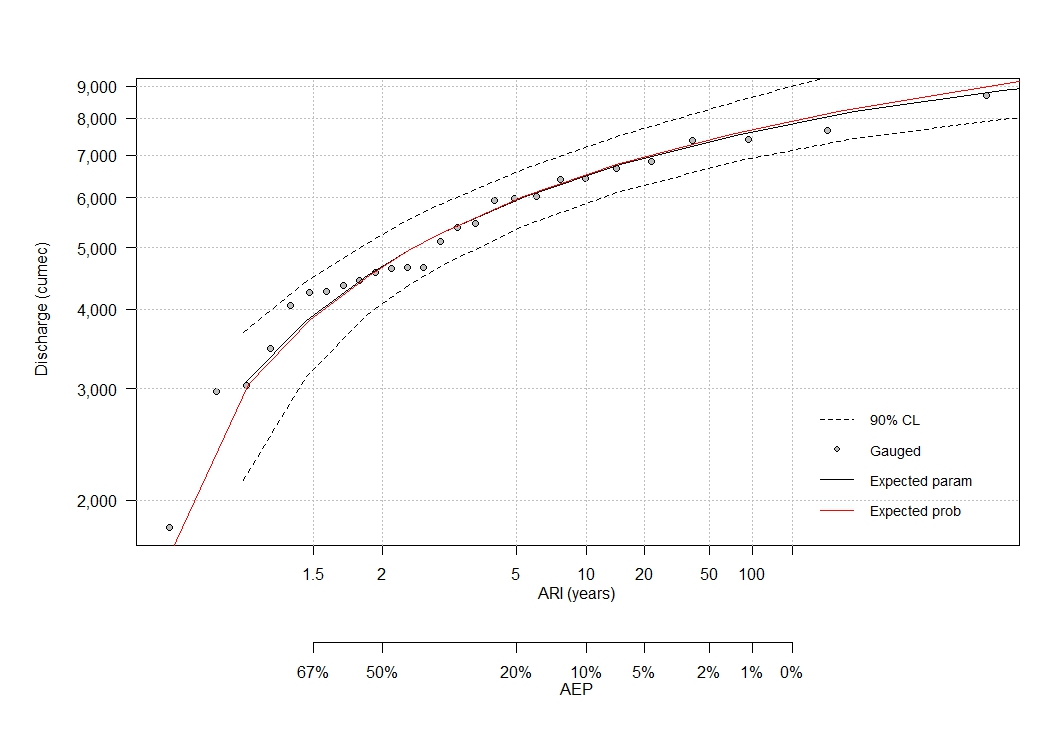 Figure S1: Baro flood frequency plot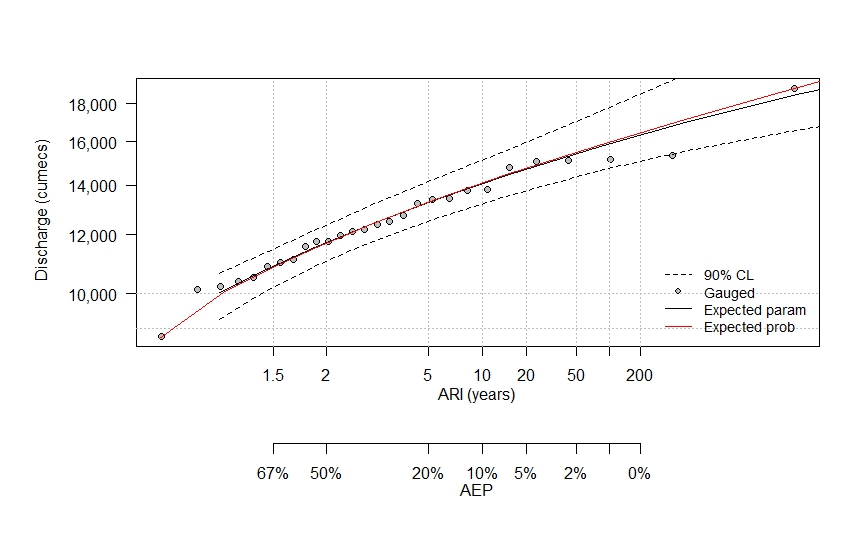 Figure S2: Umaisha flood frequency plotFigure S3: Model, Observation and Overflight line of sight overlaid on high-resolution GeoEye Imagery.Figure S4:   Input hydrographs at the upstream boundaries of Umaisha and Baro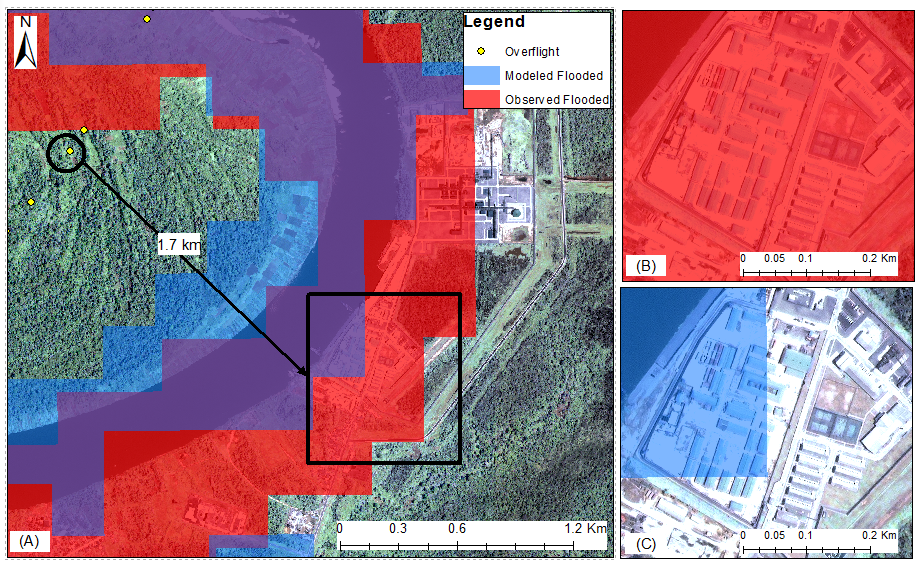 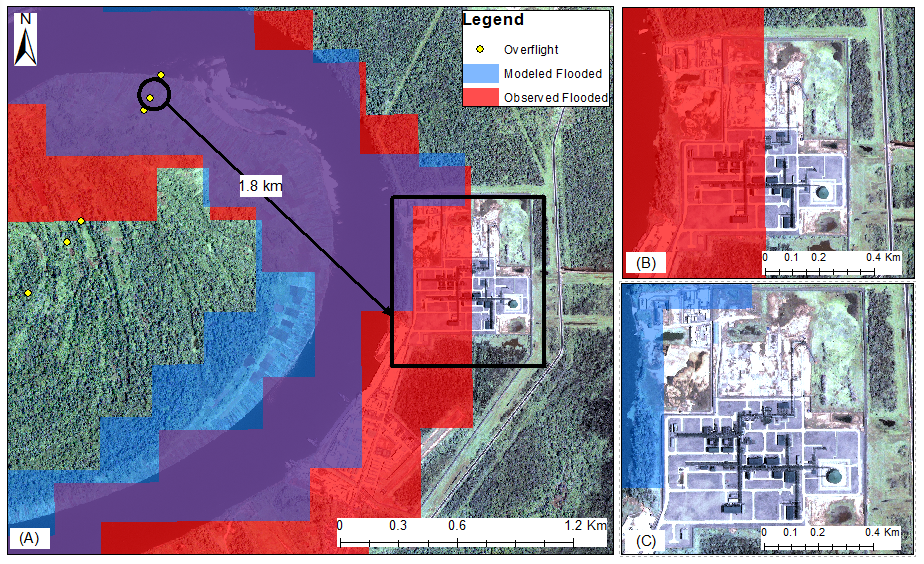 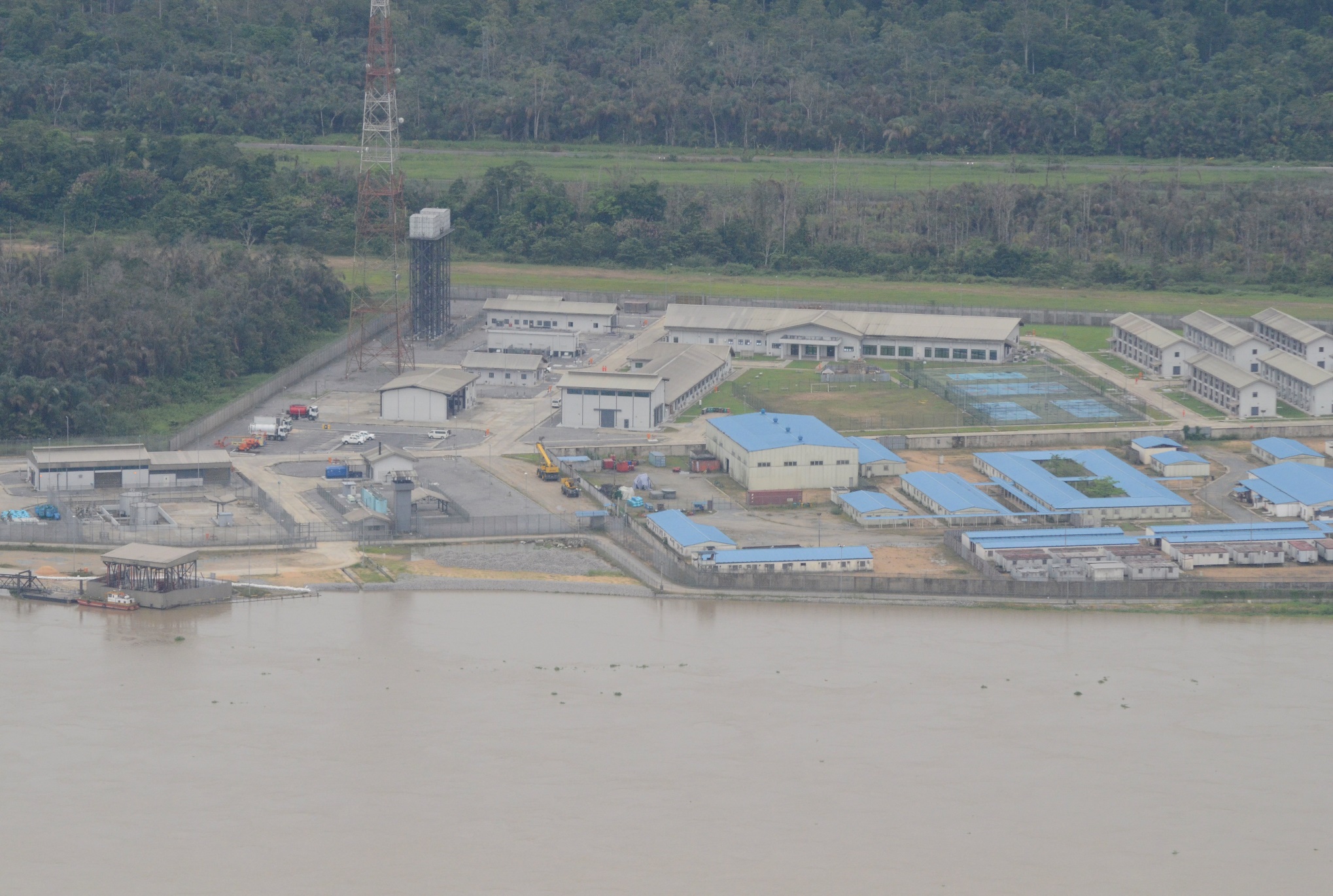 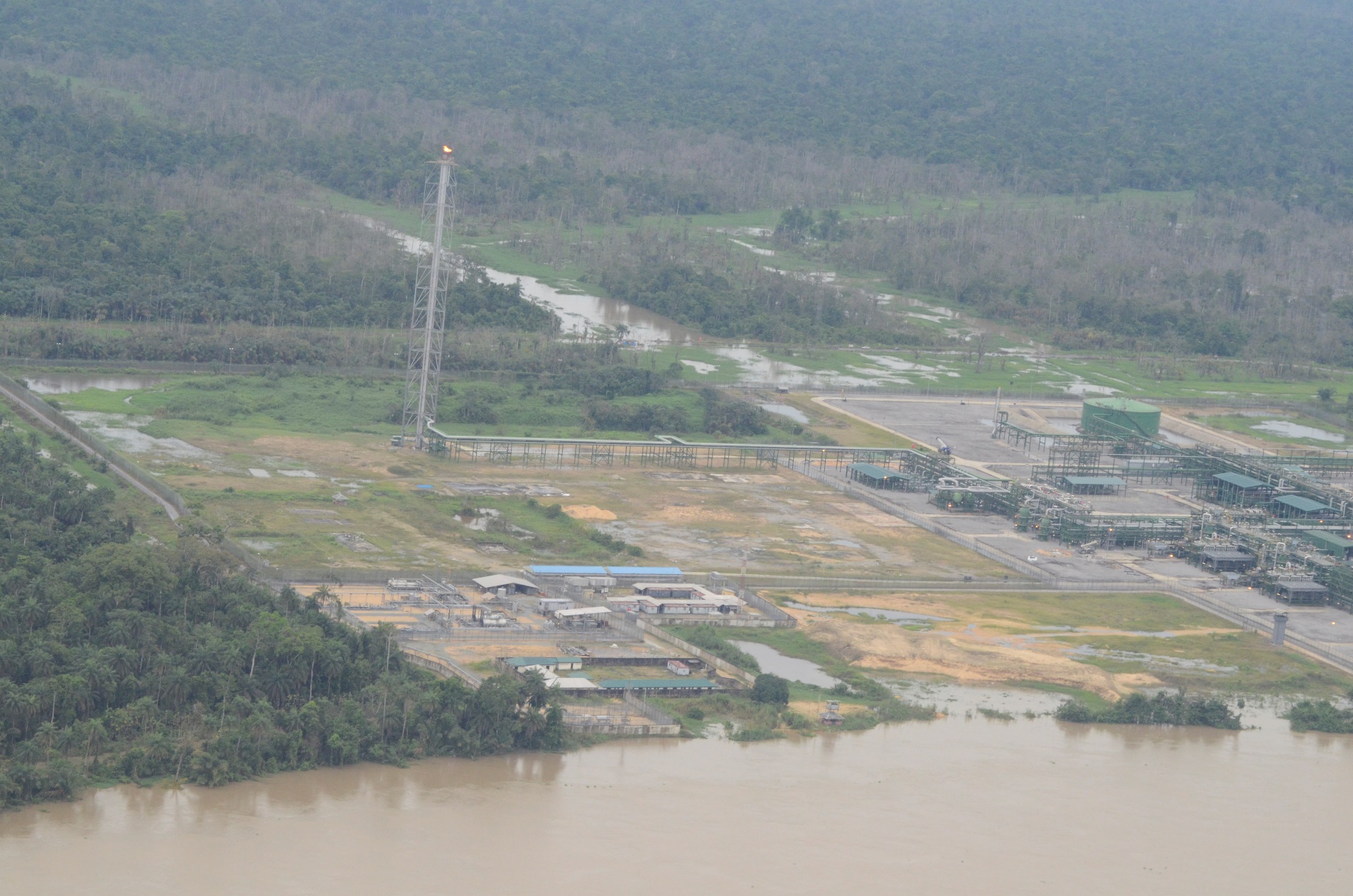 